Приложениек Основной	образовательной программеосновного общего образования на 2020-2023 годы,утв.приказом № 1/3 от 09.01.2020 г.Оценочные материалыХИМИЯклассПолугодовая контрольная работаЦель: проверка уровня усвоения учебного материала на основании образовательногоминимума содержания образования и требований к уровню подготовкиРабота содержит 3 части: часть А-выбор ответа, часть Б-краткий ответ, часть С-раз-вернутый ответОценивание работы:Часть А: вопросы1-8, 11,13,14-1 балл,9,10,12,15- 2 балла, часть Б: 1-3 балла, часть С-0-3 балла.«5» - 32 – 40 баллов«4» - 26 – 31 балл«3» - 20 – 25 балл«2» - менее 20 балловвариант.Часть А. Выбери один правильный ответ:А1. Вода, сахар, сода, уксус относятся к:а) веществам; б) физическим явлениям; в) физическим телам; г) химическим явлениям. А2. Скисание молока относится к:Химическая формула вещества, состоящего из трёх атомов водорода и одного атома азота, имеет вид:Часть В. Ответом на задание этой части будет некоторое пропущенное слово (запи-шите в нужном по смыслу падеже) или комбинация букв и чисел.Часть С. Напишите развёрнутое решение предложенного задания:С1. Решите задачу: При горении 46,5 г фосфора образовался оксид фосфора(V). Вычислите его массу.С2. Осуществите цепочку превращений: H2O → O2 → Al2O3 → AlСl3вариант.Часть А. Выбери один правильный ответ:А1. Стакан, гвоздь, ложка, пробирка относятся к:а) веществам; б) физическим явлениям; в) физическим телам; г) химическим явлениям. А2. Превращение воды в пар относится к:А5. Химическая формула вещества, состоящего из двух атомов водорода и одного атома серы, имеет вид:В4. Признаки физическогоявления: а) выделениетепла;б) изменение цвета;в) переход из твёрдого состояния вжидкое; г) образование осадка;д) выделение газа;е) изменение агрегатного состоянияВ5. Допишите необходимую формулу в уравненииреакции: MgO + 2	= Mg(NO3)2 + Н2ОВ6. При нагревании железа с серой сера вначале плавится. Этоявление.Затем образуется сульфид железа(II) . Это явление. В7. Химические реакции, протекающие с поглощением энергии, называются.Часть С. Напишите развёрнутое решение предложенного задания:С1. Решите задачу: При окислении 135 г алюминия образовался оксид алюминия.Вычислите его массу.С2. Осуществите цепочку превращений: Р → Р2O5 → Н3РO4 → Са3(РO4)2Итоговая контрольная работаЦель: проверка уровня усвоения учебного материала на основании образовательного минимума содержания образования и требований к уровню подготовкиРабота содержит 3 части: часть А-выбор ответа, часть Б-краткий ответ, часть С- раз-вернутый ответОценивание работыКаждое правильно выполненное задание части 1 (с выбором ответа) оценивается в 1 балл.Правильным считается, если обведен только один номер верного ответа.Задание части 2 (с кратким ответом) считается выполненным верно, если указанные в от-вете цифры (и их порядок) соответствуют правильно выбранным вариантам ответа. Полный правильный ответ оценивается 2 баллами, за неполный правильный ответ – 1 балл, за не-верный ответ (или его отсутствие) – 0 баллов.Задание части 3 (с развёрнутым ответом) считается выполненным верно, если правильно записаны три уравнения реакций (3 балла). Правильно записаны 2 уравнения реакций – 2 балла. Правильно записано одно уравнение реакции – 1 балл. Максимальное количество баллов представлено в таблице 1.Таблица 1Вариант 1Часть 1Внимательно прочитайте каждое задание (А1 – А7), из четырех предложенныхА4. Сумма коэффициентов в уравнении реакции между серной кислотой иоксидом калия равна: 1) 4;	2) 5;	3) 6;	4) 8А5. Верны ли следующие суждения:А. Лакмус в растворе кислоты краснеетБ. Кислород собирают вытеснением воздуха, держа пробирку вверх дном1) верно только А; 2) верно только Б;	3) верны оба суждения;	4) обасуждения неверны. А6. Масса соли, находящейся в растворе массой 300 г.с массовой долей растворённого веще- ства 50%, равна: 1) 6 г.; 2) 160 г.; 3) 150 г.; 4)г.А7. Масса гидроксида натрия, вступившего в реакцию с 2 моль серной кислоты равна: 1) 1,6 г.; 2) 80 г.; 3) 120 г.; 4) 160 г.Часть 2Ответом к заданию В1 является последовательность цифр, которая соответствует но- мерам правильных ответов.В1. Выберите реакции замещения из данных уравнений реакций:5) H2 S O4 + Ca = Ca S O4 + H2;задании В2 на установление соответствия запишите в таблицу цифры выбранных вами ответов.В2. Установите соответствие между уравнениями реакций и ошибками в их написании.Часть 3С1. Напишите уравнения реакций, с помощью которых можно осуществить следующие пре- вращения:P —> P2O5 —> H3PO4 —> Na3PO4А6. Массовая доля кислорода в нитрате алюминия равна: 1) 80%; 2) 67%; 3) 58%.; 4) 1%; А7. Масса воды, полученной при взаимодействии 11,2 л. кислородаводородом равна: 1) 18 г.; 2) 36 г.; 3) 201 г.; 4) 403 г.Часть 2Ответом к заданию В1 является последовательность цифр, котораясоответствует но- мерам правильных ответов.В1. . Выберите реакции обмена из данных уравнений реакций:1) К2 S + H2 SO4 = H2S + К2SO4 ; 2) Zn + FeCI2 = ZnCI2 + Fe; 3) 2NH3 = 3H2 + N2; 4) H2 + Ca= CaH25) H2 S O4 + CaО = Ca S O4 + H2O;.В задании В2 на установление соответствия запишите в таблицу цифры выбранных вами ответов.В2. Установите соответствие между уравнениями реакций и ошибками в их написании.ошибок нетЧасть 3С1. Напишите уравнения реакций, с помощью которых можно осуществить следующие пре- вращения:S —> SO3 —> К2SO4 —> BaSO4классЦель: контроль уровня подготовки учащихся по химии за курс 8 класса.Время проведения – 40 минут (1 урок).Работа состоит из одной части, содержащей 5 заданий требующих решений.помощью заданий, направленных на проверку базового уровня подготовки по химии, проверяется знание и понимание важных элементов содержания (понятий, их свойств, приемов решения заданий и пр.), владение основными алгоритмами, умение применить знания при решении химических задач. При выполнении этих заданий учащиеся также должны продемонстрировать определенную системность знаний и широту представлений, умение переходить с одного химического языка на другой.Проверке подлежит материал основных химических блоков, на которые распределено содержание школьного курса химии: «Строение атома химического элемента», «Полная характеристика химического элемента» «Номенклатура неорганических веществ», «Типы химических реакций», «Реакции ионного обмена», «Составление химических реакций по схеме», «Решение химических задач с использованием понятия примеси», «Решение химических задач на растворы»Критерии оценивания – первое и пятое задания оцениваются до 5 баллов, каждый верный ответ 2-4 задания (под каждой буквой) оценивается в 1 балл. За неверный ответ или отсутствие ответа выставляется 0 баллов. Максимальное количество баллов в работе – 19. Рекомендуемая шкала перевода баллов в оценку:Вариант 1Задание 1. Дайте характеристику элементу с порядковым номером 15 по положению в периодической системе.Задание 2. Допишите реакции, назовите сложные вещества, укажите типреакции: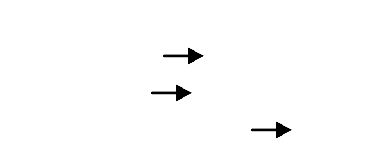 а) Mg + H2SO4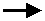 б) AI + O2в) CaCO3г) HCI + Na2CO3Задание 3. Допишите реакции и напишите их в ионных формах? Дайте названия веществам:а) BaCI2 + H3PO4б) НСI + AgNO3Задание 4. Составьте реакции, расставьте коэффициенты, укажите типреакций:а) фосфор + кислород    оксид фосфора (V)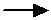 б) цинк + азотная кислота нитрат цинка + водород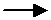 в) хлорид бария + серная кислотаЗадание 5. Рассчитайте объём углекислого газа (при н.у.), если он выделился при взаимодействии 250 г мела, содержащего 10 % примесей с серной кислотой.Вариант 2Задание 1. Дайте характеристику элементу с порядковым номером 19 по положению в периодической системе.Задание 2 Допишите реакции, назовите сложные вещества, укажите тип реакции:а) Zn + O2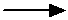 б) Mg + HCIв) H2Oг) H2SO4 + K2CO3Задание 3. Допишите реакции и напишите их в ионных формах? Дайте названия веществам:а) Ba(NO3)2 + H3PO4б) NaСI + AgNO3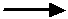 Задание 4. Составьте реакции, расставьте коэффициенты, укажите тип реакций:а) фосфор + кислород оксид фосфора (III)б) цинк + соляная кислота хлорид цинка + водород в) хлорид меди (II) + гидроксид натрия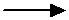 Задание 5. Рассчитайте объём углекислого газа (при н.у.), если он выделился при взаимодействии230 г раствора  содержащего 10 % карбоната натрия с азотной кислотой.Контрольная работа №1 по теме:«Классификация хим. реакций. Теория электролити- ческой диссоциации».Цель: создание условий для выявления сформированности знаний, умений, навыков в соответствии с требованиями стандарта и учетом индивидуальных особенностей учащихся.Работа состоит из двух частей: часть А- выбор ответа, часть Б-развернутый ответ. Вариант 1,2-повышенного уровня, вариант 3,4-базового уровня.Порядок оценивания: задания часть А – 1 балл. Часть Б – 0-3балла. Максимальное количество баллов: 26Оценка «5» - от 26 до 20 правильных ответов«4» - от 19 до 15 правильных ответов«3» - от 14до 10 правильных ответов«2» - менее 9 правильных ответовВариант 1.Часть А.Процесс распада электролита на ионы называют:А) ассоциацией Б) гидратацией В) диссоциацией Г) нейтрализацией2. Лампочка прибора для проверки электропроводимости загорится в растворе: А) сахара Б) этилового спирта В) кислорода Г)поваренной соли3. Вещество, при диссоциации которого образуются катионы водорода и анионы кислотного остатка: А) соль Б) кислота В) вода Г) щелочьКатионы металла и гидроксид-анионы образуются при диссоциации:А) хлорида натрия Б) соляной кислоты В) гидроксида кальция Г) глюкозыЕсли степень диссоциации α равна 1, то в растворе вещество существует:А) в виде молекул Б) в виде ионов В) в виде ионов и молекул Г) в основном в виде молекулСильным электролитом является: А) NaOH Б) Cu(OH)2  В) Fe(OH)3 Г) Zn(OH)27.На третьей ступени диссоциации фосфорнойкислоты образуются: А) H+ и H2PO4 -  Б) 2H+ и HPO4 2-В) 3H+ и PO4 3-	Г) H+ и PO4 3-К выпадению осадка приводит взаимодействие пары ионов:А) Na+ и S2-	Б) Al3+  и Cl-	В) Sn2+	и OH-	Г) Cr3+ и  F-Пять ионов образуются при диссоциации: А) Na2CO3 Б) H2SO4 В) Ca(OH)2 Г) Al2(SO4)3Необратимо протекает реакция ионного обмена между растворами:А) NaCl и  Zn(NO3)2	Б) H2SO4  и BaCl2	В) K2SO4 и  NaOH	Г) KNO3 и FeSO411.	Сокращенному ионному уравнению Н+ + ОН- → Н2О соответствуетвзаимодействие между:А) HCl и Cu(OH)2 Б) HBr и NaOH В) H2SiO3 и NaOH Г) NH3 и H2O12.	Лакмус в растворе карбоната натрия становится: А)краснымБ)фиолетовым В)cиним Г)бесцветнымСтепень окисления +1 хлор проявляет в соединении:А) Сl2O Б) ClO3 В) AlCl3 Г) HCl14. Окислителем в реакции Zn + H2SO4 → ZnSO4 + H2 является:А)водород Б)кислород В)цинк Г)сера Часть Б.1. Составьте уравнение реакции в молекулярном, полном ионном, сокращенном ионном виде между гидроксидом бария и сульфатом натрия.Определите среду в растворе нитрата калия, аргументируйте ответ.3. Расставьте коэффициенты методом электронного баланса, укажите окислитель и вос- становитель:PH3 + O2 → P2O5 + H2OОпределите формулу соли, если известно, что при взаимодействии раствора этой соли с раствором щелочи выпадает синий осадок, а при взаимодействии с раствором нитрата сере- бра – белый осадок.Вариант 2.Часть А.Вещество, водный раствор или расплав которого не проводит электрический ток называ- ется:А) электролитом Б) неэлектролитом В) окислителем Г) восстановителемЛампочка прибора для проверки электропроводимости не загорится в растворе: А) соляной кислоты Б) гидроксида натрия В) глюкозы Г) поваренной соли3. Вещество, при диссоциации которого образуются катионы металла и анионы кислотного остатка: А) соль Б) кислота В) вода Г) щелочь4. Катионы водорода и анионы кислотного остатка образуются при диссоциации: А) хлорной кислоты Б) фторида калия В) сульфата кальция Г) этанолаЕсли степень диссоциации α равна 0, то в растворе вещество существует:А) в виде молекул Б) в виде ионов В) в виде ионов и молекул Г) в основном в виде молекулСлабым электролитом является: А) H2SO3 Б) H2SO4 В) Na2CO3 Г) Al2(SO4)3На второй ступени диссоциации серной кислоты образуются:А) H+ и HSO4 - Б) 2H+ и HSO4 2-	В) 2H+ и SO4 2-	Г) H+ и SO4 2-К выпадению осадка не приводитвзаимодействие пары ионов: А) Вa2+ и SО42- Б) Al3+  и  ОН-	В) Mg2+	и SО32-	Г) Cr3+и F-Три иона образуются при диссоциации: А) AlCl3 Б) HBr В) CaCl2 Г) Na3PO4Необратимо протекает реакция ионного обмена между растворами:А) Fe2(SO4)3 и  KNO3  Б) H2S  и NaBr	В) Ba(OH)2 и NaCl	Г) Na2CO3 и HNO311.	Сокращенному ионному уравнению Ag+ + Cl- → AgCl↓ соответствуетвзаимодействие между:А) AgCl и H2O Б) AgNO3 и KCl В) Ag2O и HCl Г) Ag и Cl212.	Лакмус в растворе сульфата меди становится: А)краснымБ)фиолетовым В)cиним Г)бес- цветнымСтепень окисления -3 азот проявляет в соединении:А) HNO2 Б) K3N В) N2O3 Г) HNO314. Восстановителем в реакции Al + HCl → AlCL3+ H2 является: А)водород Б)кислород В)алюминий Г)хлорЧасть Б. 1. Составьте уравнение реакции в молекулярном, полном ионном, сокращенном ионном виде между хлоридом кальция и нитратом свинца.Определите среду в растворе иодида алюминия, аргументируйте ответ.3. Расставьте коэффициенты методом электронного баланса, укажите окислитель и восстано- витель:KClO3 + S → KCl + SO24.	Определите формулу соли, если известно, что при взаимодействиираствора этой соли с раствором щелочи выделяется газ с резким запахом аммиака, а при взаимодействии с рас- твором соляной кислоты – газ без запаха, вызывающий помутнение известковой воды.Вариант 3.Часть А.Присоединение воды к молекулам, атомам или ионам называется:А) константой диссоциации Б) степенью диссоциации В) концентрацией Г) долей диссо- циации2. Лампочка прибора для проверки электропроводимости слабо загорится в растворе: А) уксусной кислоты Б) гидроксида натрия В) сахара Г) поваренной соли3. \Вещество, при диссоциации которого образуются катионы металла и гидроксид-анионы: А) соль Б) кислота В) вода Г) щелочьКатионы металла и анионы кислотного остатка образуются при диссоциации:А) соляной кислоты Б) гидроксида бария В) карбоната кальция Г) нитрата алюминияЕсли степень диссоциации α близка к 0, то в растворе вещество существует:А) в виде молекул Б) в виде ионов В) в основном в виде ионов Г) в основном в видемолекул6. Сильным электролитом является: А) H2СO3	Б) KMnO4	В) Ag2S Г) Al(OH)37. На первой ступени диссоциации гидроксида бария образуются: А) Ba2+ и OH - Б) Ba2+ и 2OH - В) BaOH+и OH - Г) BaOH+ и 2OH -К выпадению осадка приводит взаимодействие ионов:А) Fe3+ и F - Б) Zn2+ и PO43 - В) Hg2+ и NO3 - Г) NH4+ и I -Четыре иона образуются при диссоциации: А) AlBr3 Б) AgNO3 В) BaCl2 Г) Na2SO4Необратимо протекает реакция ионного обмена между растворами:А) Н2S и Ba(OH)2 Б) Сa(NO3)2 и Na2SO4 В) K2CO3 и Na2CO3 Г) Na2CO3 и KNO311.	Сокращенному ионному уравнению Cu2+ + 2OH- →Cu(OH)2↓соответствует взаимодей- ствие между:А) CuCl2 и H2O Б) Cu(NO3)2 и NaOH В) CuO и NaOH Г) Cu и H2O12. Лакмус в растворе cульфида бария становится: А)красным Б)фиолетовым В)cиним Г)бес- цветным13. Наименьшую степень окисления сера прявляет в соединении: А) SO2 Б) Al2S3 В) H2SO3 Г)Na2SO414.	Восстановителем в реакции Fe + H3PO4 → FePO4+ H2 является: А) водород Б) кислород В) железо Г)фосфорЧасть Б.Составьте уравнение реакции в молекулярном, полном ионном, сокращенном ионном виде между бромида железа(II) и гидроксида калия.2. Определите среду в растворе хлората натрия, аргументируйте ответ.Расставьте коэффициенты методом электронного баланса, укажите окислитель и восстано- витель:Fe2O3 + C → Fe + CO2Определите формулу соли, если известно, что при взаимодействии раствора этой соли с раствором щелочи выпадает осадок бурового цвета, а при взаимодействии с раствором нит- рата серебра – желтый осадок.Вариант 4.Часть А.Отношение числа распавшихся на ионы молекул к общему числу молекул называется: А) ассоциацией Б) гидратацией В) диссоциацией Г) нейтрализациейвзаимодействие ионов: А) Al43+ и OH - Б) NH4+ и PO 3 - В) Ag+ и Cl - Г) Hg2+ и I -Наибольшее количество ионов образуются при диссоциации:А) FeBr3 Б) Al(NO3) 3 В) Fe2(SO4)3 Г) Na2SНеобратимо протекает реакция ионного обмена между растворами:А) FeSO4 и Ba(OH)2 Б) Сa(NO3)2 и K2SO4 В) K2CO3 и Na2SO3 NH4NO3Г) K2CO3 и11.	Сокращенному ионному уравнению Cr2+ + 2OH- →Cr(OH)2↓соответствует взаимодей- ствие между:А) CrCl2 и H2O Б) CrCl2 и NaOH В) CrO и KOH Г) Cr и H2O12. Лакмус в растворе cульфата натрия становится: А)красным Б)фиолетовым В)cиним Г)бесцветнымНабольшую степень окисления азот прявляет в соединении:А) NO2 Б) N2O3 В) NH3 Г) NH4ClОкислителем в реакции Аl + FePO4 → AlPO4+ Fe является: А) алюминий Б) кислород В) железо Г) фосфор Часть Б.1.Составьте уравнение реакции в молекулярном, полном ионном,сокращенном ионном виде между ортофосфорной кислотой и гидроксидом натрия.2. Определите среду в растворе хлората железа(II), аргументируйте ответ.Расставьте коэффициенты методом электронного баланса, укажите окислитель и восстано- витель:HNO3 + S → H2SO4 + NOОпределите формулу соли, если известно, что при взаимодействии раствора этой соли с раствором щелочи выпадает осадок зеленоватого цвета, а при взаимодействии с раствором нитрата серебра – белый осадок.Дополнительные варианты.Базовый вариант. Вариант 1. Часть А.Процесс распада электролита на ионы называют:А) ассоциацией Б) гидратацией В) диссоциацией Г) нейтрализациейЛампочка прибора для проверки электропроводимости загорится в растворе: А) сахара Б) этилового спирта В) кислорода Г) поваренной соли3. Вещество, при диссоциации которого образуются катионы водорода и анионы кислотного остатка: А) соль Б) кислота В) вода Г) щелочьЕсли степень диссоциации α равна 1, то в растворе вещество существует:А) в виде молекул Б) в виде ионов В) в виде ионов и молекул Г) в основном в виде молекулСильным электролитом является: А) NaOH Б) Cu(OH)2  В) Fe(OH)3 Г) Zn(OH)26.На третьей ступени диссоциации фосфорнойкислоты образуются: А) H+ и H2PO4 -  Б) 2H+ и HPO4 2-В) 3H+ и PO4 3-	Г) H+ и PO4 3-К выпадению осадка приводит взаимодействие пары ионов:А) Na+ и S2-	Б) Al3+  и Cl-	В) Sn2+	и OH-	Г) Cr3+ и  F-Пять ионов образуются при диссоциации: А) Na2CO3 Б) H2SO4 В) Ca(OH)2 Г) Al2(SO4)39.	Сокращенному ионному уравнению	Н+ + ОН- → Н2О соответствуетвзаимодействие между:А) HCl и Cu(OH)2 Б) HBr и NaOH В) H2SiO3 и NaOH Г) NH3 и H2O10.	Лакмус в растворе соляной кислоты становится: А)краснымБ)фиолетовым В)cиним Г)бесцветнымСтепень окисления +1 хлор проявляет в соединении:А) Сl2O Б) ClO3 В) AlCl3 Г) HCl12. Окислителем в реакции Zn + H2SO4 → ZnSO4 + H2 является:А)водород Б)кислород В)цинк Г)сераЧасть Б.Составьте уравнение реакции в молекулярном, полном ионном, сокращенном ионном виде между гидроксидом бария и сульфатом натрия.2. Расставьте коэффициенты методом электронного баланса, укажите окислитель и вос- становитель:PH3 + O2 → P2O5 + H2OБазовый вариант.Вариант 2. Часть А.Вещество, водный раствор или расплав которого не проводит электрический ток называ- ется:А) электролитом Б) неэлектролитом В) окислителем Г) восстановителемЛампочка прибора для проверки электропроводимости не загорится в растворе: А) соляной кислоты Б) гидроксида натрия В) глюкозы Г) поваренной соли3. Вещество, при диссоциации которого образуются катионы металла и анионы кислотного остатка: А) соль Б) кислота В) вода Г) щелочьЕсли степень диссоциации α равна 0, то в растворе вещество существует:А) в виде молекул Б) в виде ионов В) в виде ионов и молекул Г) в основном в виде молекулСлабым электролитом является: А) H2SO3 Б) H2SO4 В) Na2CO3 Г) Al2(SO4)3На второй ступени диссоциации серной кислоты образуются:А) H+ и HSO4 - Б) 2H+ и HSO4 2-	В) 2H+ и SO4 2-	Г) H+ и SO4 2-К выпадению осадка не приводитвзаимодействие пары ионов: А) Вa2+ и SО42- Б) Al3+  и  ОН-	В) Mg2+	и SО32-	Г) Cr3+и F-Три иона образуются при диссоциации: А) AlCl3 Б) HBr В) CaCl2 Г) Na3PO49.	Сокращенному ионному уравнению Ag+ + Cl- → AgCl↓ соответствуетвзаимодействие между:А) AgCl и H2O Б) AgNO3 и KCl В) Ag2O и HCl Г) Ag и Cl210. Лакмус в растворе гидроксида натрия становится: А)красным Б)фиолетовым В)cиним Г)бесцветнымСтепень окисления -3 азот проявляет в соединении:А) HNO2 Б) K3N В) N2O3 Г) HNO312. Восстановителем в реакции Al + HCl → AlCL3+ H2 является: А)водород Б)кислород В)алюминий Г)хлорЧасть Б. 1. Составьте уравнение реакции в молекулярном, полном ионном, сокращенном ионном виде между хлоридом кальция и нитратом свинца.2.Расставьте коэффициенты методом электронного баланса, укажите окислитель и восста-новитель:KClO3 + S → KCl + SO2Итоговая контрольная работаЦель: проверка уровня усвоения учебного материала на основанииобразовательного мини- мума содержания образования и требований к уровнюподготовкиРабота содержит 3 части: часть 1- 6 вопросов, часть2- 2задания, часть 3- 1 заданиеСистема оценивания работы: часть1- 6 вопросов по 1баллу, часть2-2 вопроса по2балла, часть 3-3 балла: перевод в оценки: 0 – 6 баллов – «2» 7 – 9 баллов – «3» 10– 11 баллов – «4»12 – 13 баллов – «5»Вариант 1Часть 11. Схема распределения электронов по слоям в атоме химического элемента, образующего соединения, соответствующие общим формулам Н2Э и ЭО3кислотным 4) основнымА 4. Необратимая химическая реакция произойдет при сливании растворов веществ, фор- мулы которых:Часть 2.задании В1 на установление соответствия запишите последовательность цифр без пробелов и других символов.В1. Установите соответствие между формулами исходных веществ и продуктов реакций:ИСХОДНЫЕ ВЕЩЕСТВА: ПРОДУКТЫ РЕАКЦИЙЧасть 3Запишите номер задания и полное решениеC1. Какой объем оксида углерода (IV) образуется при взаимодействии 60г карбоната каль- ция, содержащего 10% примесей, с соляной кислотой?кислотным 4) основным4. Необратимая химическая реакция произойдет при сливании растворов веществ, фор- мулы которых:Часть 2.задании В1 на установление соответствия запишите последовательность цифр без пробелов и других символов.В1. Установите соответствие между формулами исходных веществ и продуктовреакций: ИСХОДНЫЕ ВЕЩЕСТВА:	ПРОДУКТЫ РЕАКЦИИ:А) SO3 и H2O	1) H2SO3Б) HCl и Na2S	2) Na2SO4 и H2OВ) Na2Oи H2SO4	3) H2SГ) H2S и O2	4) H2SO45)2NaCl и H2S6)H2O и SO2Ответом к заданию В 2 является последовательность цифр в порядке возрастания. В 2. С раствором гидроксида натрия реагируют:Часть 3Запишите номер задания и полное решениеC1. Какой объем оксида азота (IV) образуется при взаимодействии азотной кислоты со 140г меди, содержащей 15% примесей?Вариант 3Часть 11. Схема распределения электронов по слоям в атоме химического элемента, образующего соединения, соответствующие общим формулам НЭ и Э2О7кислотным 4) основнымА 4. Необратимая химическая реакция произойдет при сливании растворов веществ,Часть 2.задании В1 на установление соответствия запишите последовательность цифр без пробелов и других символов.В1. Установите соответствие между формулами исходных веществ и продуктовЧасть 3Запишите номер задания и полное решениеC1. Какой объем углекислого газа образуется при разложении гидрокарбоната кальция мас- сой 240кг, содержащего 20% примесей?Вариант 4Часть 11. Схема распределения электронов по слоям в атоме химического элемента, образующего соединения, соответствующие общим формулам ЭН и Э2Окислотным 4) основнымА 4. Необратимая химическая реакция произойдет при сливании растворов веществ,Часть 2.задании В1 на установление соответствия запишите последовательность цифр без пробелов и других символов.В1. Установите соответствие между формулами исходных веществ и продуктовЧасть 3Запишите номер задания и полное решениеC1. Какой объем оксида серы (IV) образуется при взаимодействии серной кислоты с200г серебра, содержащего 10% примесей?Итоговая контрольная работа с включением вопросов из органической химииА 3. Оксид кальция являетсяамфотерным3) несолеобразующим2) кислотным	4) основным4. Необратимая химическая реакция произойдет при сливании растворов веществ, фор- мулы которых:1) NaCl и MgSO4	3) NaOH и KI2) HCl и Na2SO4	4) KOH и CuCl25. Уравнению реакции 2SO2 + O2 = 2SO3 соответствует схемазадании В1 на установление соответствия запишите последовательность цифр без пробелов и других символов.В1. Установите соответствие между формулой вещества и классом соединения:ФОРМУЛА ВЕЩЕСТВА:Ответом к заданию В 2 является последовательность цифр в порядке возрастания.2. С раствором гидроксида натрия реагируют:Запишите номер задания и полное решениеC1. Какой объем кислорода потребуется для сжигания10л этена?Вариант 2Часть 11. Схема распределения электронов по слоям в атоме химического элемента, образующего соединения, соответствующие общим формулам НЭ и Э2О71) 2е,8е,6е	3) 2е,8е,8е2) 2е,8е,7е	4) 2е,8е,8е,1е2. Ряд элементов, расположенных в порядке увеличения атомных радиусов:А 3. Оксид алюминия являетсяамфотерным3) несолеобразующим5. Уравнению реакции 4NH3 + 5O2 = 4NO + 6H2O соответствует схемаЧасть 2.задании В1 на установление соответствия запишите последовательность цифр без пробелов и других символов.В1. Установите соответствие между формулой вещества и классом соединения:А 3. Оксид углерода (II) являетсяамфотерным3) несолеобразующимА 5. Уравнению реакции N2 + 3H2 = 2NH3 соответствует схема превращений:6. Верны ли следующие высказывания?А. Металлы проявляют только восстановительные свойстваБ. Металлы проявляют восстановительные и окислительные свойства1)верно только А	3) верно только Б2)верны оба суждения	4) оба суждения не верныЧасть2.задании В1 на установление соответствия запишите последовательность цифр без пробе-ов и других символов.В1. Установите соответствие между формулой вещества и классом соединения:ФОРМУЛА ВЕЩЕСТВА:	КЛАСС СОЕДИНЕНИЯА) С4Н9ОН	1)АлканБ) С4Н9СОН	2) АлкинВ) С4Н6	3) АльдегидГ) С4Н9СООН	4) Спирт5)Карбоновая кислота6)Простой эфирОтветом к заданию В 2 является последовательность цифр в порядке возрастания.2. С гидроксидом кальция реагирует:Часть 3Запишите номер задания и полное решениеC1. Какой объем кислорода потребуется для сжигания 20л этина?а) физическому явлению;а) физическому явлению;а) физическому явлению;б) химическому явлению;в) не знаю.А3.Уксус можно отличить от воды по:Уксус можно отличить от воды по:Уксус можно отличить от воды по:а) цвету;а) цвету;б) запаху;в) агрегатному состоянию;г)не знаю.А4.Правильно назван элемент:Правильно назван элемент:а) Нg – водород;а) Нg – водород;б) S – сера;в) Cu – железо;г) Fe – медь;  д) О – водород. А5.в) Cu – железо;г) Fe – медь;  д) О – водород. А5.а) N3H;б) NH3;в) 3NH;г)не знаю.г)не знаю.г)не знаю.г)не знаю.А6. Атом железа (III) образует с атомами кислорода соединение:А6. Атом железа (III) образует с атомами кислорода соединение:А6. Атом железа (III) образует с атомами кислорода соединение:А6. Атом железа (III) образует с атомами кислорода соединение:А6. Атом железа (III) образует с атомами кислорода соединение:А6. Атом железа (III) образует с атомами кислорода соединение:А6. Атом железа (III) образует с атомами кислорода соединение:А6. Атом железа (III) образует с атомами кислорода соединение:а) FeO3;б) Fe3O2;б) Fe3O2;в) Fe2O3;г) Fe3O.А7. Валентность атома элемента равна I в оксиде:А7. Валентность атома элемента равна I в оксиде:А7. Валентность атома элемента равна I в оксиде:А7. Валентность атома элемента равна I в оксиде:а) Al2O3;б) SO3;в) К2О;г) СО2.А8. Среди перечисленных веществ укажите простое вещество:А8. Среди перечисленных веществ укажите простое вещество:А8. Среди перечисленных веществ укажите простое вещество:А8. Среди перечисленных веществ укажите простое вещество:А8. Среди перечисленных веществ укажите простое вещество:А8. Среди перечисленных веществ укажите простое вещество:А8. Среди перечисленных веществ укажите простое вещество:А8. Среди перечисленных веществ укажите простое вещество:а) О3;б) НСl;в) Н2О;г) Fe(ОН)3.А9. Недостающий коэффициент в уравнении  2Al +  Сl2 → 2AlСl3 равен:А9. Недостающий коэффициент в уравнении  2Al +  Сl2 → 2AlСl3 равен:А9. Недостающий коэффициент в уравнении  2Al +  Сl2 → 2AlСl3 равен:А9. Недостающий коэффициент в уравнении  2Al +  Сl2 → 2AlСl3 равен:А9. Недостающий коэффициент в уравнении  2Al +  Сl2 → 2AlСl3 равен:А9. Недостающий коэффициент в уравнении  2Al +  Сl2 → 2AlСl3 равен:А9. Недостающий коэффициент в уравнении  2Al +  Сl2 → 2AlСl3 равен:А9. Недостающий коэффициент в уравнении  2Al +  Сl2 → 2AlСl3 равен:а) 2;б) 3;в) 4;г) 5;д) 6.А10. Молярная масса – это:А10. Молярная масса – это:а) масса одной молекулы;а) масса одной молекулы;б) масса одного атома;б) масса одного атома;в) масса одного моля;   г) не знаю.в) масса одного моля;   г) не знаю.А11. В кислороде количеством вещества 2 моль содержится молекул:А11. В кислороде количеством вещества 2 моль содержится молекул:А11. В кислороде количеством вещества 2 моль содержится молекул:А11. В кислороде количеством вещества 2 моль содержится молекул:А11. В кислороде количеством вещества 2 моль содержится молекул:А11. В кислороде количеством вещества 2 моль содержится молекул:А11. В кислороде количеством вещества 2 моль содержится молекул:А11. В кислороде количеством вещества 2 моль содержится молекул:а) 6,02·1023;б) 3,01·1023;в) 1,204·1023;в) 1,204·1023;г) 12,04·1023.г) 12,04·1023.г) 12,04·1023.г) 12,04·1023.А12. Для определения количества вещества можно использовать формулу:А12. Для определения количества вещества можно использовать формулу:А12. Для определения количества вещества можно использовать формулу:А12. Для определения количества вещества можно использовать формулу:А12. Для определения количества вещества можно использовать формулу:А12. Для определения количества вещества можно использовать формулу:А12. Для определения количества вещества можно использовать формулу:А12. Для определения количества вещества можно использовать формулу:а) n=m ·M;б) n=m / M;б) n=m / M;в) n= M / m;в) n= M / m;в) n= M / m;в) n= M / m;г) не знаю.А13. Водород взаимодействует с: а) Н2О; б) СН4; в) CuО; г) N2О; д) СаН2.А13. Водород взаимодействует с: а) Н2О; б) СН4; в) CuО; г) N2О; д) СаН2.А13. Водород взаимодействует с: а) Н2О; б) СН4; в) CuО; г) N2О; д) СаН2.А13. Водород взаимодействует с: а) Н2О; б) СН4; в) CuО; г) N2О; д) СаН2.А13. Водород взаимодействует с: а) Н2О; б) СН4; в) CuО; г) N2О; д) СаН2.А13. Водород взаимодействует с: а) Н2О; б) СН4; в) CuО; г) N2О; д) СаН2.А13. Водород взаимодействует с: а) Н2О; б) СН4; в) CuО; г) N2О; д) СаН2.А13. Водород взаимодействует с: а) Н2О; б) СН4; в) CuО; г) N2О; д) СаН2.А14. Валентность кислотного остатка равна I в:А14. Валентность кислотного остатка равна I в:А14. Валентность кислотного остатка равна I в:А14. Валентность кислотного остатка равна I в:а) H2SO4;б) HNO3;б) HNO3;в) H2SiO3;в) H2SiO3;в) H2SiO3;в) H2SiO3;г) H3РO4;   д) H2СO3.А15. Кислород количеством вещества 3 моль (н.у.) занимает объём:А15. Кислород количеством вещества 3 моль (н.у.) занимает объём:А15. Кислород количеством вещества 3 моль (н.у.) занимает объём:А15. Кислород количеством вещества 3 моль (н.у.) занимает объём:А15. Кислород количеством вещества 3 моль (н.у.) занимает объём:А15. Кислород количеством вещества 3 моль (н.у.) занимает объём:А15. Кислород количеством вещества 3 моль (н.у.) занимает объём:А15. Кислород количеством вещества 3 моль (н.у.) занимает объём:а) 11,2л;б) 67,2л;б) 67,2л;в) 44,8л;г) 22,4л.В1. Установите соответствие:В1. Установите соответствие:В1. Установите соответствие:формулаформуланазвание вещества1. HNO3А. серная2. H2SO42. H2SO42. H2SO42. H2SO42. H2SO42. H2SO4Б. азотнаяБ. азотнаяБ. азотнаяБ. азотнаяБ. азотнаяБ. азотная3.3.H2СO3H2СO3H2СO3H2СO3H2СO3В. ортофосфорнаяВ. ортофосфорнаяВ. ортофосфорнаяВ. ортофосфорнаяВ. ортофосфорнаяВ. ортофосфорная4.4.H3РO4H3РO4H3РO4H3РO4H3РO4Г. солянаяГ. солянаяГ. солянаяГ. солянаяГ. солянаяГ. соляная5.5.НСlНСlНСlНСlНСlД. угольнаяД. угольнаяД. угольнаяД. угольнаяД. угольнаяД. угольнаяД. угольнаяВ2. Установите соответствие:В2. Установите соответствие:В2. Установите соответствие:В2. Установите соответствие:В2. Установите соответствие:В2. Установите соответствие:В2. Установите соответствие:формулаформулаформулаформулаформулаформулакласс веществкласс веществкласс веществкласс веществкласс веществкласс веществ1.1.СO2СO2СO2СO2СO2А. оксидА. оксидА. оксидА. оксидА. оксидА. оксидА. оксид2.2.Al2(SO4)3Al2(SO4)3Al2(SO4)3Al2(SO4)3Al2(SO4)3Б. кислотаБ. кислотаБ. кислотаБ. кислотаБ. кислотаБ. кислота3. NaOH3. NaOH3. NaOH3. NaOH3. NaOH3. NaOHВ. сольВ. сольВ. сольВ. сольВ. сольВ. соль4.4.H2SH2SH2SH2SH2SГ. основаниеГ. основаниеГ. основаниеГ. основаниеГ. основаниеГ. основаниеВ3. Установите соответствие:В3. Установите соответствие:В3. Установите соответствие:В3. Установите соответствие:В3. Установите соответствие:В3. Установите соответствие:В3. Установите соответствие:тип реакциитип реакциитип реакциитип реакциитип реакциитип реакцииуравнение реакцииуравнение реакцииуравнение реакцииуравнение реакцииуравнение реакцииуравнение реакции1.1.соединениясоединениясоединениясоединениясоединенияА. Na2S + PbCl2 = PbS + 2NaClА. Na2S + PbCl2 = PbS + 2NaClА. Na2S + PbCl2 = PbS + 2NaClА. Na2S + PbCl2 = PbS + 2NaClА. Na2S + PbCl2 = PbS + 2NaClА. Na2S + PbCl2 = PbS + 2NaCl2.2.разложенияразложенияразложенияразложенияразложенияБ. P2O5 + 3H2O = 2H3PO4Б. P2O5 + 3H2O = 2H3PO4Б. P2O5 + 3H2O = 2H3PO4Б. P2O5 + 3H2O = 2H3PO4Б. P2O5 + 3H2O = 2H3PO4Б. P2O5 + 3H2O = 2H3PO43.3.замещениязамещениязамещениязамещениязамещенияВ. 2Li + 2HOH = 2LiOH + H2В. 2Li + 2HOH = 2LiOH + H2В. 2Li + 2HOH = 2LiOH + H2В. 2Li + 2HOH = 2LiOH + H2В. 2Li + 2HOH = 2LiOH + H2В. 2Li + 2HOH = 2LiOH + H24.4.обменаобменаобменаобменаобменаГ. 4HNO3 = 4NO2 + 2H2O + O2Г. 4HNO3 = 4NO2 + 2H2O + O2Г. 4HNO3 = 4NO2 + 2H2O + O2Г. 4HNO3 = 4NO2 + 2H2O + O2Г. 4HNO3 = 4NO2 + 2H2O + O2Г. 4HNO3 = 4NO2 + 2H2O + O2В4. Признак химической реакции:В4. Признак химической реакции:В4. Признак химической реакции:В4. Признак химической реакции:В4. Признак химической реакции:В4. Признак химической реакции:В4. Признак химической реакции:В4. Признак химической реакции:В4. Признак химической реакции:В4. Признак химической реакции:В4. Признак химической реакции:В4. Признак химической реакции:В4. Признак химической реакции:В4. Признак химической реакции:а) выделение тепла;а) выделение тепла;а) выделение тепла;а) выделение тепла;а) выделение тепла;а) выделение тепла;б) изменение цвета;б) изменение цвета;б) изменение цвета;б) изменение цвета;б) изменение цвета;б) изменение цвета;в) переход из твёрдого состояния в жидкое;в) переход из твёрдого состояния в жидкое;в) переход из твёрдого состояния в жидкое;в) переход из твёрдого состояния в жидкое;в) переход из твёрдого состояния в жидкое;в) переход из твёрдого состояния в жидкое;в) переход из твёрдого состояния в жидкое;в) переход из твёрдого состояния в жидкое;в) переход из твёрдого состояния в жидкое;в) переход из твёрдого состояния в жидкое;в) переход из твёрдого состояния в жидкое;в) переход из твёрдого состояния в жидкое;в) переход из твёрдого состояния в жидкое;в) переход из твёрдого состояния в жидкое;г) образование осадка;г) образование осадка;г) образование осадка;г) образование осадка;г) образование осадка;г) образование осадка;г) образование осадка;д) выделение газа;д) выделение газа;д) выделение газа;д) выделение газа;д) выделение газа;д) выделение газа;д) выделение газа;е) изменение агрегатного состоянияе) изменение агрегатного состоянияе) изменение агрегатного состоянияе) изменение агрегатного состоянияе) изменение агрегатного состоянияе) изменение агрегатного состоянияе) изменение агрегатного состоянияе) изменение агрегатного состоянияе) изменение агрегатного состоянияе) изменение агрегатного состоянияе) изменение агрегатного состоянияе) изменение агрегатного состоянияе) изменение агрегатного состоянияе) изменение агрегатного состоянияВ5. Допишите необходимую формулу в уравнении реакции:В5. Допишите необходимую формулу в уравнении реакции:В5. Допишите необходимую формулу в уравнении реакции:В5. Допишите необходимую формулу в уравнении реакции:В5. Допишите необходимую формулу в уравнении реакции:В5. Допишите необходимую формулу в уравнении реакции:В5. Допишите необходимую формулу в уравнении реакции:В5. Допишите необходимую формулу в уравнении реакции:В5. Допишите необходимую формулу в уравнении реакции:В5. Допишите необходимую формулу в уравнении реакции:В5. Допишите необходимую формулу в уравнении реакции:В5. Допишите необходимую формулу в уравнении реакции:В5. Допишите необходимую формулу в уравнении реакции:В5. Допишите необходимую формулу в уравнении реакции:+ 6НСl = 2AlСl3 + 3Н2О+ 6НСl = 2AlСl3 + 3Н2О+ 6НСl = 2AlСl3 + 3Н2О+ 6НСl = 2AlСl3 + 3Н2О+ 6НСl = 2AlСl3 + 3Н2О+ 6НСl = 2AlСl3 + 3Н2О+ 6НСl = 2AlСl3 + 3Н2О+ 6НСl = 2AlСl3 + 3Н2О+ 6НСl = 2AlСl3 + 3Н2О+ 6НСl = 2AlСl3 + 3Н2О+ 6НСl = 2AlСl3 + 3Н2ОВ6. При горении спиртовки вначале испаряется спирт. ЭтоВ6. При горении спиртовки вначале испаряется спирт. ЭтоВ6. При горении спиртовки вначале испаряется спирт. ЭтоВ6. При горении спиртовки вначале испаряется спирт. ЭтоВ6. При горении спиртовки вначале испаряется спирт. ЭтоВ6. При горении спиртовки вначале испаряется спирт. ЭтоВ6. При горении спиртовки вначале испаряется спирт. ЭтоВ6. При горении спиртовки вначале испаряется спирт. ЭтоВ6. При горении спиртовки вначале испаряется спирт. ЭтоВ6. При горении спиртовки вначале испаряется спирт. ЭтоВ6. При горении спиртовки вначале испаряется спирт. ЭтоВ6. При горении спиртовки вначале испаряется спирт. Этоявление.явление.Затем спирт горит. ЭтоЗатем спирт горит. ЭтоЗатем спирт горит. ЭтоЗатем спирт горит. ЭтоЗатем спирт горит. ЭтоЗатем спирт горит. Этоявление.явление.явление.явление.В7. Химические реакции, протекающие с выделением теплоты, называютсяВ7. Химические реакции, протекающие с выделением теплоты, называютсяВ7. Химические реакции, протекающие с выделением теплоты, называютсяВ7. Химические реакции, протекающие с выделением теплоты, называютсяВ7. Химические реакции, протекающие с выделением теплоты, называютсяВ7. Химические реакции, протекающие с выделением теплоты, называютсяВ7. Химические реакции, протекающие с выделением теплоты, называютсяВ7. Химические реакции, протекающие с выделением теплоты, называютсяВ7. Химические реакции, протекающие с выделением теплоты, называютсяВ7. Химические реакции, протекающие с выделением теплоты, называютсяВ7. Химические реакции, протекающие с выделением теплоты, называютсяВ7. Химические реакции, протекающие с выделением теплоты, называютсяВ7. Химические реакции, протекающие с выделением теплоты, называются..а) физическому явлению;а) физическому явлению;а) физическому явлению;б) химическому явлению;б) химическому явлению;в) не знаю.А3.К веществу, нерастворимому в воде, относится:К веществу, нерастворимому в воде, относится:К веществу, нерастворимому в воде, относится:К веществу, нерастворимому в воде, относится:а) сахар;а) сахар;б) поваренная соль;б) поваренная соль;в) мел;г) не знаю.А4.Правильно назван элемент:Правильно назван элемент:а) Р – сера;б) Н – водород;а) Р – сера;б) Н – водород;а) Р – сера;б) Н – водород;в) Al – цинк;г) S – фосфор;д) Zn – алюминий.а) 2HS;а) 2HS;б) HS2;в) H2S;г) не знаю.А6. Атом фосфора (V) образует с атомами кислорода соединение:А6. Атом фосфора (V) образует с атомами кислорода соединение:А6. Атом фосфора (V) образует с атомами кислорода соединение:А6. Атом фосфора (V) образует с атомами кислорода соединение:А6. Атом фосфора (V) образует с атомами кислорода соединение:А6. Атом фосфора (V) образует с атомами кислорода соединение:А6. Атом фосфора (V) образует с атомами кислорода соединение:а) PO5;а) PO5;б) P5O2;в) P2O5;в) P2O5;г) PO2.г) PO2.А7.Валентность атома элемента равна III в оксиде:Валентность атома элемента равна III в оксиде:Валентность атома элемента равна III в оксиде:Валентность атома элемента равна III в оксиде:а) Fe2O3;а) Fe2O3;б) SO2;в) MnО2;г) СrО3.А8.Среди перечисленных веществ укажите сложное вещество:Среди перечисленных веществ укажите сложное вещество:Среди перечисленных веществ укажите сложное вещество:Среди перечисленных веществ укажите сложное вещество:Среди перечисленных веществ укажите сложное вещество:Среди перечисленных веществ укажите сложное вещество:а) О3;а) О3;б) NaСl;в) Н2;г) Cu.А9.Недостающий коэффициент в уравнении N2 + 3H2 → NH3 равен:Недостающий коэффициент в уравнении N2 + 3H2 → NH3 равен:Недостающий коэффициент в уравнении N2 + 3H2 → NH3 равен:Недостающий коэффициент в уравнении N2 + 3H2 → NH3 равен:Недостающий коэффициент в уравнении N2 + 3H2 → NH3 равен:Недостающий коэффициент в уравнении N2 + 3H2 → NH3 равен:а) 2;а) 2;а) 2;б) 3;в) 4;в) 4;г) 5;г) 5;г) 5;д) 6.А10. Единицей измерения молярной массы является:А10. Единицей измерения молярной массы является:А10. Единицей измерения молярной массы является:А10. Единицей измерения молярной массы является:А10. Единицей измерения молярной массы является:А10. Единицей измерения молярной массы является:А10. Единицей измерения молярной массы является:А10. Единицей измерения молярной массы является:А10. Единицей измерения молярной массы является:А10. Единицей измерения молярной массы является:а) г;а) г;а) г;б) г/моль;в) а.е.м.;в) а.е.м.;г) не знаю.г) не знаю.г) не знаю.г) не знаю.А11. В воде количеством вещества 0,5 моль содержитсяА11. В воде количеством вещества 0,5 моль содержитсяА11. В воде количеством вещества 0,5 моль содержитсяА11. В воде количеством вещества 0,5 моль содержитсяА11. В воде количеством вещества 0,5 моль содержитсяА11. В воде количеством вещества 0,5 моль содержитсяА11. В воде количеством вещества 0,5 моль содержитсяА11. В воде количеством вещества 0,5 моль содержитсяА11. В воде количеством вещества 0,5 моль содержитсяА11. В воде количеством вещества 0,5 моль содержитсямолекул: а) 6,02·1023;  б) 3,01·1023; в) 1,204·1023; г)молекул: а) 6,02·1023;  б) 3,01·1023; в) 1,204·1023; г)молекул: а) 6,02·1023;  б) 3,01·1023; в) 1,204·1023; г)молекул: а) 6,02·1023;  б) 3,01·1023; в) 1,204·1023; г)молекул: а) 6,02·1023;  б) 3,01·1023; в) 1,204·1023; г)молекул: а) 6,02·1023;  б) 3,01·1023; в) 1,204·1023; г)молекул: а) 6,02·1023;  б) 3,01·1023; в) 1,204·1023; г)молекул: а) 6,02·1023;  б) 3,01·1023; в) 1,204·1023; г)молекул: а) 6,02·1023;  б) 3,01·1023; в) 1,204·1023; г)молекул: а) 6,02·1023;  б) 3,01·1023; в) 1,204·1023; г)12,04·1023.12,04·1023.А12. Для определения массы вещества можно использовать формулу:А12. Для определения массы вещества можно использовать формулу:А12. Для определения массы вещества можно использовать формулу:А12. Для определения массы вещества можно использовать формулу:А12. Для определения массы вещества можно использовать формулу:А12. Для определения массы вещества можно использовать формулу:А12. Для определения массы вещества можно использовать формулу:А12. Для определения массы вещества можно использовать формулу:А12. Для определения массы вещества можно использовать формулу:А12. Для определения массы вещества можно использовать формулу:А12. Для определения массы вещества можно использовать формулу:а) m = n ·M;а) m = n ·M;а) m = n ·M;б) m = n / M;б) m = n / M;б) m = n / M;в) m = M / n;в) m = M / n;в) m = M / n;г) не знаю.А13. Кислород взаимодействует с:А13. Кислород взаимодействует с:А13. Кислород взаимодействует с:А13. Кислород взаимодействует с:А13. Кислород взаимодействует с:а) Н2О;а) Н2О;а) Н2О;б) СО2;в) CаСО3;г) Р;г) Р;г) Р;д) Р2О5.А14. Валентность металла в соединении равна III в:А14. Валентность металла в соединении равна III в:А14. Валентность металла в соединении равна III в:А14. Валентность металла в соединении равна III в:А14. Валентность металла в соединении равна III в:А14. Валентность металла в соединении равна III в:А14. Валентность металла в соединении равна III в:А14. Валентность металла в соединении равна III в:А14. Валентность металла в соединении равна III в:А14. Валентность металла в соединении равна III в:а) KOH;  б) Fe(OH)3;а) KOH;  б) Fe(OH)3;а) KOH;  б) Fe(OH)3;а) KOH;  б) Fe(OH)3;в) Fe(OH)2;г) Ca(OH)2;г) Ca(OH)2;г) Ca(OH)2;д)NaOH.NaOH.NaOH.А15. Водород количеством вещества 5 моль (н.у.) занимает объём:А15. Водород количеством вещества 5 моль (н.у.) занимает объём:А15. Водород количеством вещества 5 моль (н.у.) занимает объём:А15. Водород количеством вещества 5 моль (н.у.) занимает объём:А15. Водород количеством вещества 5 моль (н.у.) занимает объём:А15. Водород количеством вещества 5 моль (н.у.) занимает объём:А15. Водород количеством вещества 5 моль (н.у.) занимает объём:А15. Водород количеством вещества 5 моль (н.у.) занимает объём:А15. Водород количеством вещества 5 моль (н.у.) занимает объём:А15. Водород количеством вещества 5 моль (н.у.) занимает объём:А15. Водород количеством вещества 5 моль (н.у.) занимает объём:а) 11,2л;а) 11,2л;а) 11,2л;б) 112л;б) 112л;б) 112л;в) 89,6л;в) 89,6л;в) 89,6л;г) 22,4л.Часть В. Ответом на задание этой части будет некоторое пропущенное словоЧасть В. Ответом на задание этой части будет некоторое пропущенное словоЧасть В. Ответом на задание этой части будет некоторое пропущенное словоЧасть В. Ответом на задание этой части будет некоторое пропущенное словоЧасть В. Ответом на задание этой части будет некоторое пропущенное словоЧасть В. Ответом на задание этой части будет некоторое пропущенное словоЧасть В. Ответом на задание этой части будет некоторое пропущенное словоЧасть В. Ответом на задание этой части будет некоторое пропущенное словоЧасть В. Ответом на задание этой части будет некоторое пропущенное словоЧасть В. Ответом на задание этой части будет некоторое пропущенное словоЧасть В. Ответом на задание этой части будет некоторое пропущенное слово(запи- шите в нужном по смыслу падеже) или комбинация букв и чисел.(запи- шите в нужном по смыслу падеже) или комбинация букв и чисел.(запи- шите в нужном по смыслу падеже) или комбинация букв и чисел.(запи- шите в нужном по смыслу падеже) или комбинация букв и чисел.(запи- шите в нужном по смыслу падеже) или комбинация букв и чисел.(запи- шите в нужном по смыслу падеже) или комбинация букв и чисел.(запи- шите в нужном по смыслу падеже) или комбинация букв и чисел.(запи- шите в нужном по смыслу падеже) или комбинация букв и чисел.(запи- шите в нужном по смыслу падеже) или комбинация букв и чисел.(запи- шите в нужном по смыслу падеже) или комбинация букв и чисел.(запи- шите в нужном по смыслу падеже) или комбинация букв и чисел.В1. Установите соответствие:В1. Установите соответствие:В1. Установите соответствие:В1. Установите соответствие:В1. Установите соответствие:формуланазвание веществаназвание веществаназвание веществаназвание вещества1.Fe(OH)3А. гидроксид кальцияА. гидроксид кальцияА. гидроксид кальция2. KOH2. KOH2. KOH2. KOHБ. гидроксид калияБ. гидроксид калияБ. гидроксид калияБ. гидроксид калия3.Ca(OH)2Ca(OH)2Ca(OH)2В. гидроксид алюминияВ. гидроксид алюминияВ. гидроксид алюминияВ. гидроксид алюминия4.Fe(OH)2Fe(OH)2Fe(OH)2Г. гидроксид железа(II)Г. гидроксид железа(II)Г. гидроксид железа(II)Г. гидроксид железа(II)5.Al(OH)3Al(OH)3Al(OH)3Д. гидроксид железа(III)Д. гидроксид железа(III)Д. гидроксид железа(III)Д. гидроксид железа(III)В2. Установите соответствие:В2. Установите соответствие:В2. Установите соответствие:В2. Установите соответствие:В2. Установите соответствие:формулакласс веществкласс веществ1. HNO31. HNO31. HNO31. HNO3А. оксидА. оксид2.Са3(РO4)2Са3(РO4)2Са3(РO4)2Б. кислотаБ. кислота3.Ва(OH)2Ва(OH)2Ва(OH)2В. сольВ. соль4.SО3SО3SО3Г. основаниеГ. основаниеГ. основаниеВ3. Установите соответствие:В3. Установите соответствие:В3. Установите соответствие:В3. Установите соответствие:В3. Установите соответствие:тип реакциитип реакцииуравнение реакцииуравнение реакцииуравнение реакцииуравнение реакции1.соединениясоединенияА. Fe + CuSO4 = FeSO4 + CuА. Fe + CuSO4 = FeSO4 + CuА. Fe + CuSO4 = FeSO4 + CuА. Fe + CuSO4 = FeSO4 + Cu2.разложенияразложенияразложенияБ. 2Fe(OH)3 = Fe2O3 + 3H2OБ. 2Fe(OH)3 = Fe2O3 + 3H2OБ. 2Fe(OH)3 = Fe2O3 + 3H2OБ. 2Fe(OH)3 = Fe2O3 + 3H2O3.замещениязамещениязамещенияВ. Na2O + H2O = 2NaOHВ. Na2O + H2O = 2NaOHВ. Na2O + H2O = 2NaOH4.обменаобменаобменаГ. KOH + HCl = KCl + H2OГ. KOH + HCl = KCl + H2OГ. KOH + HCl = KCl + H2OГ. KOH + HCl = KCl + H2OВид работыМаксимальное количество балловМаксимальное количество балловМаксимальное количество балловМаксимальное количество балловМаксимальное количество балловМаксимальное количество балловЧасть 1Часть 2Часть 2Часть 3ИтогоИтоговая контрольная работа74314Оценивание работы представлено в таблице 2.Оценивание работы представлено в таблице 2.Оценивание работы представлено в таблице 2.Таблица 2Таблица 2Вид работыКоличество балловКоличество балловКоличество баллов% выполнения% выполненияОценкаОценкаработыработыИтоговая контрольная работаМенее 4Менее 30Менее 30«2»«2»4 – 730–5230–52«3»«3»8–1153–8253–82«4»«4»12–1483–10083–100«5»«5»вариантов ответов выберите один правильныйвариантов ответов выберите один правильныйвариантов ответов выберите один правильныйвариантов ответов выберите один правильныйвариантов ответов выберите один правильныйА1.А1.К неметаллам относится:К неметаллам относится:1)2,8,2;2,8,2;2) 2,8,3;3) 2,8,8,2; 4) 2,8,7А2.А2.К химическим явлениям относится:К химическим явлениям относится:К химическим явлениям относится:1)плавление парафина;плавление парафина;плавление парафина;2) дробление горной породы;2) дробление горной породы;3)скисание молока;скисание молока;4) замерзание водыА3.А3.С соляной кислотой реагируют каждое из пары веществ:С соляной кислотой реагируют каждое из пары веществ:С соляной кислотой реагируют каждое из пары веществ:С соляной кислотой реагируют каждое из пары веществ:1)медь, гидроксид меди (2);медь, гидроксид меди (2);медь, гидроксид меди (2);2) натрий, гидроксида натрия;3)серная кислота, оксид серы (4);серная кислота, оксид серы (4);серная кислота, оксид серы (4);серная кислота, оксид серы (4);4) вода, гидроксид калия1) К2 S + H2 SO4  = H2S + К2SO4 ;2) Zn +FeCI2 = ZnCI2 + Fe; 3) 2NH3  = 3H2 + N2;4) H2 + Ca= CaH2Уравнения реакцийОшибкиОшибкиОшибкиА) CaO + 2 НSO4= СaSO4+ H2O1)в 1формуле и расстановке коэффициентовБ) HCI + NaOH = NaCI + H2O2)в 2формулах и расстановке коэффициентовВ) HPO4 + AlOH = AlPO4 + H2O3)в расстановке коэффициентовв расстановке коэффициентов4)ошибок нетошибок нетВариант 2Часть 1Внимательно прочитайте каждое задание (А1 – А7), из четырех предложенныхВнимательно прочитайте каждое задание (А1 – А7), из четырех предложенныхВнимательно прочитайте каждое задание (А1 – А7), из четырех предложенныхВнимательно прочитайте каждое задание (А1 – А7), из четырех предложенныхВнимательно прочитайте каждое задание (А1 – А7), из четырех предложенныхвариантов ответов выберите один правильный и отметьте его.вариантов ответов выберите один правильный и отметьте его.вариантов ответов выберите один правильный и отметьте его.вариантов ответов выберите один правильный и отметьте его.вариантов ответов выберите один правильный и отметьте его.А1. Самый активный металл имеет схему строения атома:А1. Самый активный металл имеет схему строения атома:А1. Самый активный металл имеет схему строения атома:А1. Самый активный металл имеет схему строения атома:1) 2,1;2) 2,2;3) 2,8,1; 4) 2,8,2А2. Чистое вещество – это:А2. Чистое вещество – это:1) глина;2)соль;3) варенье;4)молокоА3. С гидроксидом натрия реагируют каждое из пары веществ:А3. С гидроксидом натрия реагируют каждое из пары веществ:А3. С гидроксидом натрия реагируют каждое из пары веществ:А3. С гидроксидом натрия реагируют каждое из пары веществ:А3. С гидроксидом натрия реагируют каждое из пары веществ:1) медь, гидроксид меди (2);1) медь, гидроксид меди (2);2) натрий, гидроксида натрия;2) натрий, гидроксида натрия;2) натрий, гидроксида натрия;3) вода, гидроксид калия;3) вода, гидроксид калия;4) серная кислота, оксид серы (4)4) серная кислота, оксид серы (4)4) серная кислота, оксид серы (4)А4. Сумма коэффициентов в уравнении реакции между азотной кислотой иА4. Сумма коэффициентов в уравнении реакции между азотной кислотой иА4. Сумма коэффициентов в уравнении реакции между азотной кислотой иА4. Сумма коэффициентов в уравнении реакции между азотной кислотой иА4. Сумма коэффициентов в уравнении реакции между азотной кислотой игидроксидом меди(II)  равна:гидроксидом меди(II)  равна:1) 4;2) 5;3) 6;4) 8А5. Верны ли следующие суждения о правилах безопасной работы в химическойА5. Верны ли следующие суждения о правилах безопасной работы в химическойА5. Верны ли следующие суждения о правилах безопасной работы в химическойА5. Верны ли следующие суждения о правилах безопасной работы в химическойА5. Верны ли следующие суждения о правилах безопасной работы в химическойлаборато- рии?А. При нагревании вещества не касаться дном пробирки фитиляА. При нагревании вещества не касаться дном пробирки фитиляА. При нагревании вещества не касаться дном пробирки фитиляА. При нагревании вещества не касаться дном пробирки фитиляА. При нагревании вещества не касаться дном пробирки фитиляспиртовки. Б. Не направлять пробирку с нагреваемой жидкостью вспиртовки. Б. Не направлять пробирку с нагреваемой жидкостью вспиртовки. Б. Не направлять пробирку с нагреваемой жидкостью вспиртовки. Б. Не направлять пробирку с нагреваемой жидкостью вспиртовки. Б. Не направлять пробирку с нагреваемой жидкостью всторону соседа1) верно только А;2) верно только Б;3) верны оба3) верны обасуждения;4) оба суждения неверны.4) оба суждения неверны.Уравнения реакцийОшибкиОшибкиОшибкиА) К2O + 2 НSO4= КSO4+ H2O1)в 1формуле и расстановке коэффициентовБ) HCI + NaOH = NaCI + H2O2)в 2формулах и расстановке коэффициентовВ) CI + К= КCI3)в расстановке коэффициентовв расстановке коэффициентовАБВ№Проверяемые элементы содержанияУровеньТип заданиязадансложностиия1Строение атома химического элементаБазовыйВыполнениедействий (решение)1Полная характеристика химического элементаБазовыйВыполнениедействий (решение)2Номенклатура неорганических веществБазовыйВыполнениедействий (решение)2,4Типы химических реакцийБазовыйВыполнениедействий (решение)3Реакции ионного обменаБазовыйВыполнениедействий (решение)4Составление химических реакций по схемеБазовыйВыполнениедействий (решение)5Решение химических задач с использованиемБазовыйВыполнениепонятия примесидействий (решение)5Решение химических задач на растворыБазовыйВыполнениедействий (решение)Баллы0 –78–1314 –1617 –19Оценка23452.Лампочка прибора для проверки электропроводимостиЛампочка прибора для проверки электропроводимостиЛампочка прибора для проверки электропроводимостизагорится в растворе: А) глюкозы Б) сульфата натрия В) спирта Г)загорится в растворе: А) глюкозы Б) сульфата натрия В) спирта Г)загорится в растворе: А) глюкозы Б) сульфата натрия В) спирта Г)загорится в растворе: А) глюкозы Б) сульфата натрия В) спирта Г)ледяной уксусной кислотыледяной уксусной кислоты3.Вещества, при диссоциации которых всегда образуютсяВещества, при диссоциации которых всегда образуютсяВещества, при диссоциации которых всегда образуютсякатионы водорода: А) любой электролит Б) соль В) основание Г)катионы водорода: А) любой электролит Б) соль В) основание Г)катионы водорода: А) любой электролит Б) соль В) основание Г)катионы водорода: А) любой электролит Б) соль В) основание Г)кислота4.Катионы металла и гидроксид-анионы образуютсяКатионы металла и гидроксид-анионы образуютсяКатионы металла и гидроксид-анионы образуютсяпри диссоциации: А) гидроксида железа (II) Б) гидроксидапри диссоциации: А) гидроксида железа (II) Б) гидроксидапри диссоциации: А) гидроксида железа (II) Б) гидроксидапри диссоциации: А) гидроксида железа (II) Б) гидроксидакалияВ) серной кислотыВ) серной кислотыГ) воды5.Если степень диссоциации α близка к 1, то в раствореЕсли степень диссоциации α близка к 1, то в раствореЕсли степень диссоциации α близка к 1, то в растворевещество существует: А) в виде молекул Б) в виде ионоввещество существует: А) в виде молекул Б) в виде ионоввещество существует: А) в виде молекул Б) в виде ионоввещество существует: А) в виде молекул Б) в виде ионовВ) в основном в виде ионовВ) в основном в виде ионовГ) в основном в виде молекулГ) в основном в виде молекул6. Слабым электролитом является: А) H2S6. Слабым электролитом является: А) H2S6. Слабым электролитом является: А) H2SБ) KMnO4   В) HClO4 Г) Ba(OH)27.На первой ступени диссоциации гидроксидаНа первой ступени диссоциации гидроксидаНа первой ступени диссоциации гидроксидакальция образуются: А) Сa2+ и OH - Б) Сa2+ и 2OH - В)кальция образуются: А) Сa2+ и OH - Б) Сa2+ и 2OH - В)кальция образуются: А) Сa2+ и OH - Б) Сa2+ и 2OH - В)кальция образуются: А) Сa2+ и OH - Б) Сa2+ и 2OH - В)СaOH+ и OH - Г) СaOH+ и 2OH -СaOH+ и OH - Г) СaOH+ и 2OH -8.К выпадению осадка не приводитК выпадению осадка не приводит1)2е,6е3) 2е,8е,6е2)2е,8е,5е4) 2е,8е,7еА 2. Ряд элементов, расположенных в порядке увеличения атомных радиусов:А 2. Ряд элементов, расположенных в порядке увеличения атомных радиусов:А 2. Ряд элементов, расположенных в порядке увеличения атомных радиусов:А 2. Ряд элементов, расположенных в порядке увеличения атомных радиусов:1)S, P, SiS, P, Si3)Se, S, O2)P,S,ОP,S,О4)Be, B, AlА 3. Оксид углерода (IV) являетсяА 3. Оксид углерода (IV) являетсяА 3. Оксид углерода (IV) являетсяА 3. Оксид углерода (IV) является1)амфотернымамфотернымамфотерным3) несолеобразующим1) KOH и NaCl3) CuCl2 и KOH3) CuCl2 и KOH2) MgCl2 и HNO34) Al2(SO4 )3и Cu(NO3)2А 5. Уравнению реакции 2NO + O2 = 2NO2 соответствует схемаА 5. Уравнению реакции 2NO + O2 = 2NO2 соответствует схемаА 5. Уравнению реакции 2NO + O2 = 2NO2 соответствует схемапревращения: 1) N+2 → N+53) N-3→ N+22) N+4 → N04) N+2 → N+4А 6. Верны ли следующие высказывания?А. Степень окисления атома хрома в соединении CrOА. Степень окисления атома хрома в соединении CrOА. Степень окисления атома хрома в соединении CrOравна +3 Б. Степень окисления атома хрома вравна +3 Б. Степень окисления атома хрома всоединении Cr2O3 равна +31)верно только А3)верно только Б2)верны оба суждения4)оба суждения не верныА) Ca и S1) Сa(OH)2Б) Ca(OH)2 и H2SO42) Ca2SВ) CaO и H2O3) CaSГ) Ca и O24) CaSO4 и 2H2O5)Сa(OH)2 и H26)CaOОтветом к заданию В 2 является последовательность цифр в порядкеОтветом к заданию В 2 является последовательность цифр в порядкевозрастания. В 2. С разбавленной серной кислотой реагируют:возрастания. В 2. С разбавленной серной кислотой реагируют:1)Cu4) Mg2)CuO5) BaCl23) NaOH3) NaOH6) SO2Вариант 2Часть 1.А 1. Схема распределения электронов по слоям в атоме химического элемента,.А 1. Схема распределения электронов по слоям в атоме химического элемента,образующего соединения, соответствующие общим формулам ЭН2 и ЭОобразующего соединения, соответствующие общим формулам ЭН2 и ЭО1) 2е,8е,4е3) 2е,8е,2е2) 2е,8е,3е4) 2е,8е,1еА 2. Ряд элементов, расположенных в порядке увеличения атомных радиусов:А 2. Ряд элементов, расположенных в порядке увеличения атомных радиусов:1)Be, B, Al   3) Li, Be, B2)Na, Mg, Be 4) Be, Mg, CaА 3. Оксид кальция является1)амфотерным3) несолеобразующим1) NaCl и MgSO43) NaOH и KI3) NaOH и KI2) HCl и Na2SO44) KOH и CuCl24) KOH и CuCl2А 5. Уравнению реакции 2SO2 + O2 = 2SO3 соответствует схемаА 5. Уравнению реакции 2SO2 + O2 = 2SO3 соответствует схемаА 5. Уравнению реакции 2SO2 + O2 = 2SO3 соответствует схемапревращения: 1) S+4 → S+63) S-2→ S+42) S+4 → S04) S0→ S+6А 6. Верны ли следующие высказывания?А. Неметаллы проявляют только восстановительные свойстваА. Неметаллы проявляют только восстановительные свойстваА. Неметаллы проявляют только восстановительные свойстваБ. Неметаллы проявляют восстановительные и окислительные свойстваБ. Неметаллы проявляют восстановительные и окислительные свойстваБ. Неметаллы проявляют восстановительные и окислительные свойства1)верно только А3)верно только Б2)верны оба суждения4)оба суждения не верны1) CuSO44) HNO32) CuO5) Zn(OH)23) KOH6) CO21) 2е,8е,6е3)2е,8е,8е2) 2е,8е,7е4)2е,8е,8е,1еА 2. Ряд элементов, расположенных в порядке увеличения атомных радиусов:А 2. Ряд элементов, расположенных в порядке увеличения атомных радиусов:А 2. Ряд элементов, расположенных в порядке увеличения атомных радиусов:А 2. Ряд элементов, расположенных в порядке увеличения атомных радиусов:1)Be, B, C3) Si, C, N2)F, Cl, Br4)Na, Mg, Ca А 3. Оксид алюминия является1)амфотернымамфотерным3)несолеобразующимфор- мулы которых:1) NaNO3 и H2SO43) CaCl2 и Na2CO32) KCl и NaOH4) CuSO4 и HClА 5. Уравнению реакции 4NH3 + 5O2 = 4NO + 6H2O соответствует схемаА 5. Уравнению реакции 4NH3 + 5O2 = 4NO + 6H2O соответствует схемапревращения: 1) N-3 → N03) N+3 → N+22) N+2 → N-34) N-3 → N+2А 6. Верны ли следующие высказывания?А. В соединении H2SO3 степень окисления серымаксимальная Б. В соединении H2SO3 степеньокисления серы минимальная1)верно только А3)верно только Б2)верны оба суждения4)оба суждения не верныреакций: ИСХОДНЫЕ ВЕЩЕСТВА:ПРОДУКТЫ РЕАКЦИИ:ПРОДУКТЫ РЕАКЦИИ:А) Fe и HCl1) FeCl2Б) Fe(OH)3 и HCl2) FeCl2и H2OВ) FeCl3 и NaOH3) FeCl3Г) Fe и Cl24) FeCl2и H25)FeCl3 и 3H2O6)Fe(OH)3 и 3NaClОтветом к заданию В 2 является последовательность цифр в порядкеОтветом к заданию В 2 является последовательность цифр в порядкевозрастания. В 2. С соляной кислотой реагируют:возрастания. В 2. С соляной кислотой реагируют:1)Zn4) Na2CO32)Mg(OH)25) BaCl23)Na2O6) SO21) 2е,8е,1е3) 2е,8е,3е2) 2е,8е,2е4) 2е,8е,4еА 2. Ряд элементов, расположенных в порядке увеличения атомных радиусов:А 2. Ряд элементов, расположенных в порядке увеличения атомных радиусов:А 2. Ряд элементов, расположенных в порядке увеличения атомных радиусов:1)P, S, Cl3)O, F, Cl2)N, P, As4)N,O,SА 3. Оксид углерода (II) являетсяА 3. Оксид углерода (II) являетсяА 3. Оксид углерода (II) является1)амфотернымамфотерным3) несолеобразующимфор- мулы которых:1) FeSO4 и NaOH3) HNO3 и K2SO42) Na2SO4 и HNO34) Na2SO4 и KOHА 5. Уравнению реакции N2 + 3H2 = 2NH3 соответствует схемаА 5. Уравнению реакции N2 + 3H2 = 2NH3 соответствует схемапревращений: 1) N+5 → N03) N0 → N-32) N-3 → N+44) N0 → N+2А 6. Верны ли следующие высказывания?А. Металлы проявляют только восстановительные свойстваА. Металлы проявляют только восстановительные свойстваА. Металлы проявляют только восстановительные свойстваБ. Металлы проявляют восстановительные и окислительные свойстваБ. Металлы проявляют восстановительные и окислительные свойстваБ. Металлы проявляют восстановительные и окислительные свойства1)верно только А3)верно только Б2)верны оба суждения4)оба суждения не верныреакций: ИСХОДНЫЕ ВЕЩЕСТВА:реакций: ИСХОДНЫЕ ВЕЩЕСТВА:ПРОДУКТЫРЕАКЦИИ:РЕАКЦИИ:А) Р и O21) POБ) P2O5 и H2OБ) P2O5 и H2O2) Ca3(PO4)2 и 6H2OВ) H3PO4 и Ca(OH)2В) H3PO4 и Ca(OH)23) 2P2O5Г) P и Cl24) CaP и H2O5) 2H3PO46) 2PCl5Ответом к заданию В 2 является последовательность цифр в порядкеОтветом к заданию В 2 является последовательность цифр в порядкеОтветом к заданию В 2 является последовательность цифр в порядкевозрастания. В 2. С гидроксидом кальция реагирует:возрастания. В 2. С гидроксидом кальция реагирует:возрастания. В 2. С гидроксидом кальция реагирует:1) H2SO44) Cu2) CO25) NaCl3) Na2CO36) K2OВариант 1Часть 1А 1. Схема распределения электронов по слоям в атоме химического элемента,А 1. Схема распределения электронов по слоям в атоме химического элемента,образующего соединения, соответствующие общим формулам ЭН2 и ЭОобразующего соединения, соответствующие общим формулам ЭН2 и ЭО1) 2е,8е,4е3) 2е,8е,2е2) 2е,8е,3е4) 2е,8е,1еА 2. Ряд элементов, расположенных в порядке увеличения атомных радиусов:А 2. Ряд элементов, расположенных в порядке увеличения атомных радиусов:1)Be, B, Al3) Li, Be, B2)Na, Mg, Be4) Be, Mg, Caпревращения: 1) S+4 → S+63) S-2 → S+42) S+4 → S04) S0 → N+6А 6. Верны ли следующие высказывания?А. Неметаллы проявляют только восстановительные свойстваА. Неметаллы проявляют только восстановительные свойстваБ. Неметаллы проявляют восстановительные и окислительные свойстваБ. Неметаллы проявляют восстановительные и окислительные свойства1)верно только А    3) верно только Б2)верны оба суждения4) оба суждения не верныЧасть 2.КЛАСССОЕДИНЕНИЯА) С2Н5ОН1)АлканБ) С3Н82)АлкенВ) СН3 СОН3)АльдегидГ) С3Н64)Спирт5)Карбоновая кислотаКарбоновая кислота6)Простой эфир1) CuSO44) HNO32) CuO5) Zn(OH)23) KOH6) CO2Часть 31) Be, B, C3)Si, C, N2) F, Cl, Br4)Na, Mg, Ca2) кислотным2) кислотным4) основнымА 4. Необратимая химическая реакция произойдет при сливании растворов веществ,А 4. Необратимая химическая реакция произойдет при сливании растворов веществ,формулы которых:формулы которых:1)NaNO3 и H2SO43) CaCl2 и Na2CO32)KCl и NaOH4) CuSO4  и HClпревращения: 1) N-3 → N03) N+3 → N+22) N+2 → N-34) N-3 → N+2А 6. Верны ли следующие высказывания?А. В соединении H2SO3 степень окисления серы максимальнаяА. В соединении H2SO3 степень окисления серы максимальнаяБ. В соединении H2SO3 степень окисления серы минимальнаяБ. В соединении H2SO3 степень окисления серы минимальная1)верно только А    3) верно только Б2)верны оба суждения4) оба суждения не верныФОРМУЛА ВЕЩЕСТВА:ФОРМУЛА ВЕЩЕСТВА:ФОРМУЛА ВЕЩЕСТВА:КЛАСС СОЕДИНЕНИЯА) СН41) АлканБ) С3Н7ОНБ) С3Н7ОН2) АлкинВ) СН3ОСН3В) СН3ОСН33) АльдегидГ) С3Н4Г) С3Н44) Спирт5)Карбоновая кислота5)Карбоновая кислота6)Простой эфирОтветом к заданию В 2 является последовательность цифр в порядке возрастания.Ответом к заданию В 2 является последовательность цифр в порядке возрастания.Ответом к заданию В 2 является последовательность цифр в порядке возрастания.В 2. С соляной кислотой реагируют:В 2. С соляной кислотой реагируют:1)ZnZn4) Na2CO32)Mg(OH)2Mg(OH)25) BaCl23)Na2ONa2O6) SO2Часть 3Часть 3Запишите номер задания и полное решениеЗапишите номер задания и полное решениеC1. Какой объем оксида углерода (IV) образуется при сгорании 16л метана?C1. Какой объем оксида углерода (IV) образуется при сгорании 16л метана?C1. Какой объем оксида углерода (IV) образуется при сгорании 16л метана?Вариант 3Часть 1А 1. Схема распределения электронов по слоям в атоме химического элемента,А 1. Схема распределения электронов по слоям в атоме химического элемента,А 1. Схема распределения электронов по слоям в атоме химического элемента,А 1. Схема распределения электронов по слоям в атоме химического элемента,образующего соединения, соответствующие общим формулам ЭН и Э2Ообразующего соединения, соответствующие общим формулам ЭН и Э2Ообразующего соединения, соответствующие общим формулам ЭН и Э2Ообразующего соединения, соответствующие общим формулам ЭН и Э2О1) 2е,8е,1е3) 2е,8е,3е2) 2е,8е,2е2) 2е,8е,2е4) 2е,8е,4еА 2. Ряд элементов, расположенных в порядке увеличения атомных радиусов:А 2. Ряд элементов, расположенных в порядке увеличения атомных радиусов:А 2. Ряд элементов, расположенных в порядке увеличения атомных радиусов:А 2. Ряд элементов, расположенных в порядке увеличения атомных радиусов:1)P, S, ClP, S, Cl3) O, F, Cl2)N, P, AsN, P, As4)N,O,S2) кислотным2) кислотным4) основнымА 4. Необратимая химическая реакция произойдет при сливании растворов веществ,А 4. Необратимая химическая реакция произойдет при сливании растворов веществ,фор- мулы которых:фор- мулы которых:1)FeSO4 и NaOH3) HNO3 и K2SO42)Na2SO4 и HNO34) Na2SO4 и KOH1) N+5 → N+03) N0 → N-32) N-3 → N+44) N0 → N+21)H2SO44) Cu2)CO25) NaCl3)Na2CO36) K2O